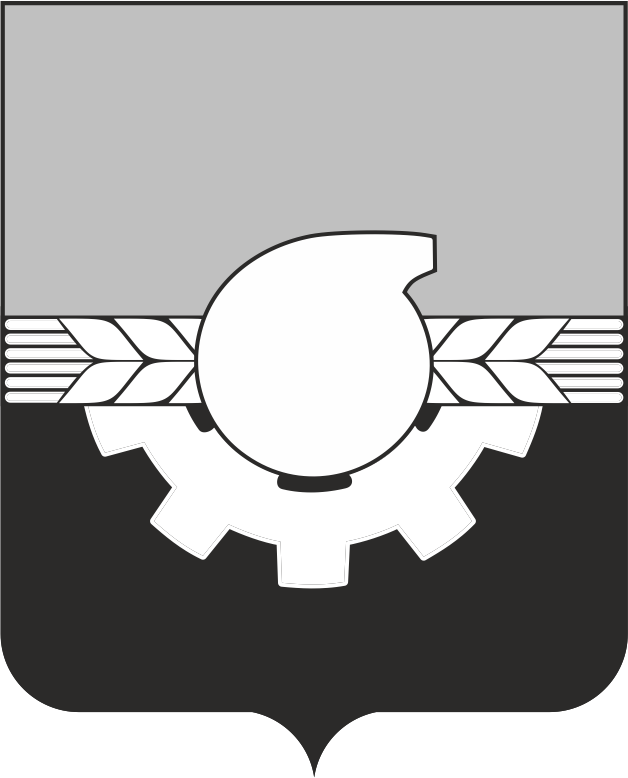 АДМИНИСТРАЦИЯ ГОРОДА КЕМЕРОВОПОСТАНОВЛЕНИЕот 31.08.2023 № 2729О создании согласительной комиссии по согласованию местоположения границ земельных участков при выполнении комплексных кадастровых работна территории города КемеровоВ соответствии со ст. 42.10 Федерального закона от 24.07.2007 № 221-ФЗ «О кадастровой деятельности», постановлением администрации города Кемерово от 25.09.2015 № 2273 «Об утверждении регламента работы согласительной комиссии при выполнении комплексных кадастровых работ на территории города Кемерово», руководствуясь ст. 45 Устава города Кемерово1. Создать согласительную комиссию по согласованию местоположения границ земельных участков при выполнении комплексных кадастровых работ на территории города Кемерово в границах кадастрового квартала 42:24:0301019 в составе согласно приложению к настоящему постановлению.2. Комитету по работе со средствами массовой информации администрации города Кемерово обеспечить официальное опубликование настоящего постановления.3. Контроль за исполнением настоящего постановления возложить                   на первого заместителя Главы города Мельника В.П.Глава города                                                                                         Д.В. Анисимов                                                                                            ПРИЛОЖЕНИЕ     к постановлению администрациигорода Кемерово    от31.08.2023 № 2729Состав согласительной комиссии по согласованию местоположения границ земельных участков при выполнении комплексных кадастровых работна территории города КемеровоПредседатель комиссии:Председатель комиссии:Председатель комиссии:Анисимов Дмитрий Викторович-Глава города КемеровоЗаместитель председателя комиссии:Заместитель председателя комиссии:Заместитель председателя комиссии:Мельник Василий Петрович-первый заместитель Главы городаСекретари комиссии:Секретари комиссии:Секретари комиссии:Попова Анна ВадимовнаСорокина Юлия Викторовна --консультант-советник отдела формирования земельных участков управления архитектуры и градостроительства администрации города Кемеровозаведующий отделом формирования земельных участков управления архитектуры и градостроительства администрации города КемеровоБаранова Ольга Анатольевна-заместитель начальника управления архитектуры и градостроительства администрации города КемеровоИсупова Юлия Викторовна-заместитель руководителя управления Росреестра по Кемеровской области – КузбассуКазаченко Ольга Алексеевна-председатель комитета по управлению государственным имуществом КузбассаКарпик Александр Петрович-президент саморегулируемой организации Ассоциация «Объединение кадастровых инженеров»Кондратьев Алексей Владимирович-начальник управления архитектуры и градостроительства администрации города КемеровоЛогинова Анна Ивановна-руководитель МТУ Росимущества в Кемеровской области – Кузбассе и Томской области